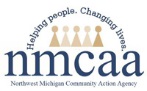 Employee Compliance Plan AgreementPolicy: NMCAA ensures that all staff members who are engaged in the delivery of program services have sufficient knowledge, training, experience, and competencies to fulfill the roles and responsibilities of their position to ensure high-quality standards are met. The Agency recruiting procedures ensure adequate opportunity for the hiring and advancement of such individuals in Agency programs. Educational qualifications, unless required by a specific State/local regulation or grant/contract, shall not be made a condition of employment or advancement if an individual is otherwise qualified to perform the duties of the position. Procedure: Complete this form with staff members who require additional credentials for their position.  A supervisor will review this agreement with staff once a year or more frequently if needed. 
Check the Source(s) Requesting this Qualification(s) - Attach additional plans if necessary.   NMCAA   Head Start Program Performance Standards   Center Based Preschool Teacher Qualification Waiver Request  Great Start Readiness Program  ISD Compliance Plan  Licensing and Regulatory Affairs  Variance Request I acknowledge that failure to complete this requirement may lead to a change of employment status.   (initial)Employee Compliance plans will be reviewed during Performance Evaluations and when employee Credentials have changed. Distribution:	Original:  Personnel File	Copy:  Supervisor and Employee Center FileReferences:  HSPPS 1302.91, GSRP Program Administration and Staffing, GSQ Staff Qualifications, NMCAA Agency Staff and LARA R 400.8113, 400.81225/23		              EHS-HS Team\Human Resources\Supervisors Manual\Tab 1–Hiring\CFD\Employee Compliance Plan AgreementStaff Name: Staff Name: Site: Position: Hire Date:Hire Date:Hire Date:Certification, Degree, or Credential being attained:Certification, Degree, or Credential being attained:Certification, Degree, or Credential being attained:Certification, Degree, or Credential being attained:Certification, Degree, or Credential being attained:Certification, Degree, or Credential being attained:Expected Completion Date:Expected Completion Date:Expected Completion Date:Expected Completion Date:Additional Information: Additional Information: Additional Information: Date Compliance was Achieved:Date Compliance was Achieved:Date Compliance was Achieved:Date Compliance was Achieved:Date Compliance was Achieved:Employee SignatureDateDate ReviewedDate ReviewedSupervisor SignatureDateDate ReviewedDate Reviewed